Заболотских Алексей Юрьевич 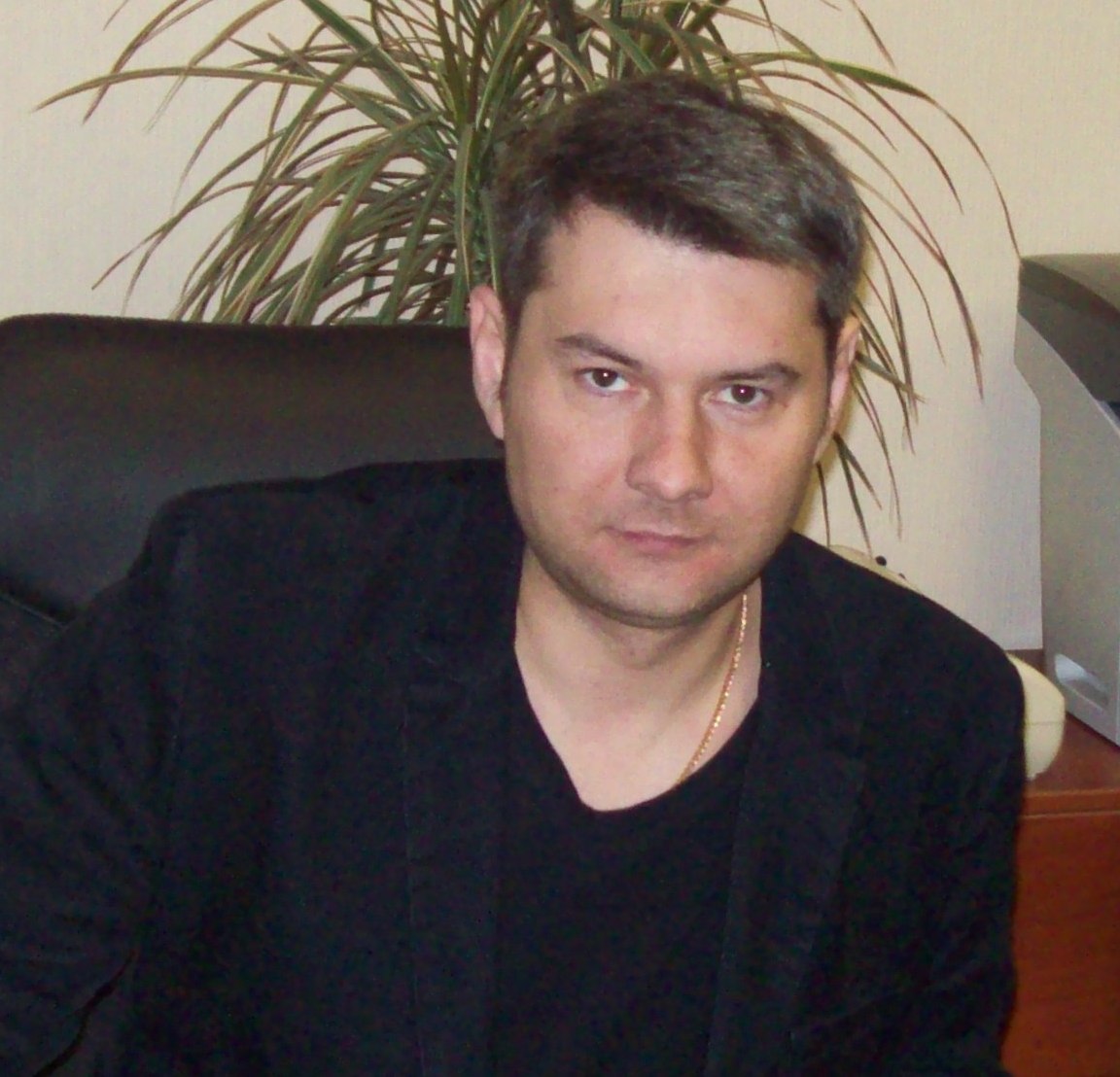 Д.р. 19.08.1973г. 41год. Гражданство РФ. Прописка: РФ Кировская обл. г.УржумПроживание: РФ Кировская обл. г.Уржумтел. +7 909 141 92 29, e-mail: radofx@mail.ruЦель, должность: Руководитель/ менеджер по маркетингу и продажам.Общие сведения:Уверенный пользователь ПК.Базовый English.Диплом Авто-Механика МАДИ г.Москва.Водительское удостоверение В,С стаж 20 лет.В данный момент учеба в Ижевском Высшем Вятском Юридическом Колледже, экономика, бухгалтерия – 4-й курс (заочно) Личные качества:Комплексный подход в решении задач, ориентация на результат, коммуникабельность, креативность, исполнительность, устойчивая психика.Дополнительный опыт:А) Создание и администрирование интернет сайтов.Б) Проведение тренингов и семинаров в области продаж и креативного мышления.В) Организация промо акций. Семейное положение: гражданский брак.Дети: Сын 16 лет, Сын 2 года.Интересы, увлечения:Отдых в кругу семьи, рыбалка, восточные единоборства (Айкидо), проектирование, психология НЛП, научно-популярная литература.Последнее официальное место работы.2011- 2012, СОАО ВСК, страховой дом. г.Уржум.Направление: Услуги страхования физ. и юр.  лиц.Последняя должность: Руководитель Агентства г.Уржум.Должностные обязанности: Рекрутинг и обучение Агентов, Формирование клиентской базы физ. и юр. лиц, дальнейшее расширение влияния на рынке страхования, планирование, отчетность и т.д.Достижения: Увеличения объема продаж из статуса Доп. Офис в Агентство и за тем Отделение. Приоритетный выбор банков при страховании залогов и ипотеки в сторону ВСК, перевод нескольких крупных холдингов на приоритетное и абсолютное страхование в ВСК, увеличение сбора страховых премий в 2,8  раза с начала работы.Сведения о трудовой деятельности по нарастанию даты: ООО «Белый Аист и Ко» 1997-1999 г.Набережные Челны РТ РФ.Направление: Оптово-розничная продажа.Последняя должность: Руководитель предприятия. Достижения: увеличения продаж более чем на 400%, увеличение капитализации предприятия в 3 раза.ООО «Вита-Центр» 1999-2005 г.Набережные Челны РТ РФ.Направление: Оптово-розничная продажа.Последняя должность: Руководитель предприятия. Достижения: увеличения продаж более чем на 600%, прямое участие в организации открытии 7-ми филиалов в других городах, увеличение капитализации предприятия в 8 раз. ОАО «ВымпелКом» (БИЛАЙН) 2005-2007 г.Набережные Челны РТ РФ.Направление: Продажа услуг Билайн корпоративным клиентам.Последняя должность: старший специалист по прямым продажам.Достижения: увеличение Клиентской базы более чем 100 организаций (около 3000 новых абонентов).  Участие в подключении ОАО КамАЗ и дочерних предприятий (20000 абонентов). Прохождение более 5-и корпоративных тренингов и успешное применение знаний на практике.ИП Заболотских 2007-2008 г.Набережные Челны РТ РФ.Направление: Изготовление и продажа изделий из Пенополиуретана. Комплектация строй материалов для строительства Последняя должность: Руководитель предприятия. Достижения: освоение технологии изготовления ППУ, строительства с применением ППУ, прямое участие в заказе  на строительство и утепление 2-х загородных коттеджей.АНО «Международная Академия Биржевой Торговли» (Forex-Club) 22\07\2009 - 30\07\2010 г.Набережные Челны РТ РФ.Направление: Брокерские услуги на рынке Forex. ТП Мета-Трейдер и Румус 2.Последняя должность: преподаватель. Должностные обязанности: проведение месячных очных курсов, проведение профессиональных курсов, проведение клубных дней, консалтинг клиентов.Достижения: расширение и успешное удержание клиентской базы. Знание торговых платформ: Мета-Трейдер и Румус 2.Причина увольнения: переезд в г.Киров по семейным обстоятельствам.ООО  «Тайкун» 2010-2011 г.Киров (по контракту, без ТУ)Направление: Брокерские услуги Последняя должность: преподаватель-аналитик. Должностные обязанности: проведение очных курсов, проведение профессиональных курсов, проведение клубных дней, консалтинг клиентов.Достижения: расширение и успешное удержание клиентской базы. ООО «ТелеТрейд Киров» 2012-2013. г. Киров РФ. (по контракту, без ТУ)Направление: Брокерские услуги Последняя должность: преподаватель-аналитик. Должностные обязанности: проведение очных курсов, проведение профессиональных курсов, проведение клубных дней, консалтинг клиентов.Достижения: расширение и успешное удержание клиентской базы. 